                              DIRECCIÓN GENERAL DE MIGRACIÓN Y EXTRANJERÍA                                                         SALVADOREÑOS RETORNADOS                                                                            DE JULIO DE 2016 A JULIO DE 2017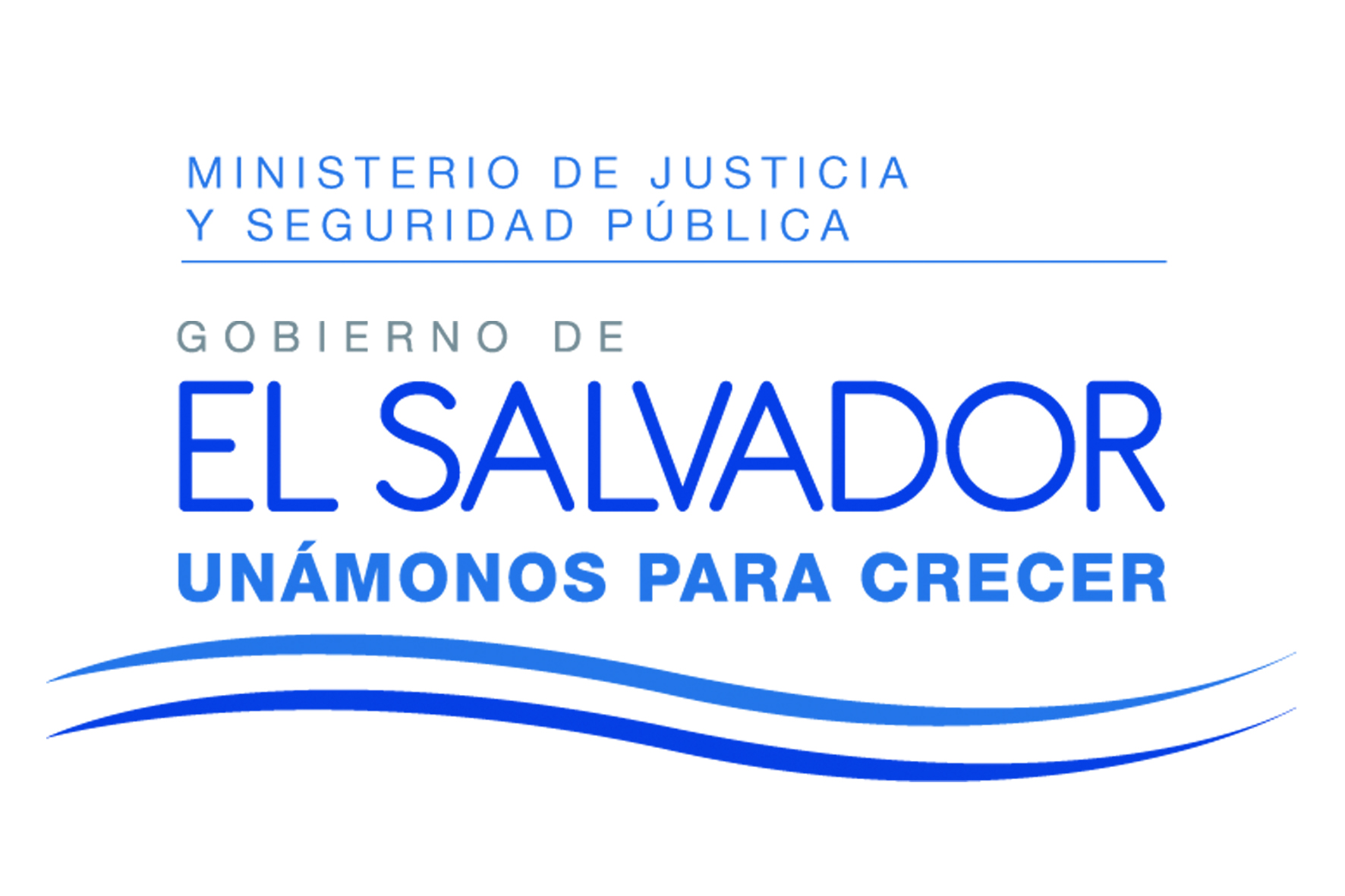 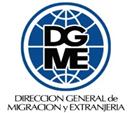 VÍA UTILIZADAJULIO A DICIEMBRE DE 2016JULIO A DICIEMBRE DE 2016JULIO A DICIEMBRE DE 2016JULIO A DICIEMBRE DE 2016JULIO A DICIEMBRE DE 2016JULIO A DICIEMBRE DE 2016ENERO A JULIO DE 2017ENERO A JULIO DE 2017ENERO A JULIO DE 2017ENERO A JULIO DE 2017ENERO A JULIO DE 2017ENERO A JULIO DE 2017ENERO A JULIO DE 2017TOTALVÍA UTILIZADAJULAGOSEPOCTNOVDICENEFEBMARABRMAYJUNJULTOTALAERERA2,4552,0932,2072,1202,3842,1341,8661,8631,9881,2021,1301,37197923,792TERRESTRE1,7962,4212,6973,3102,8822,1881,3791,48481849386869371321,742TOTAL4,2514,5144,9045,4305,2664,3223,2453,3472,8061,6951,9982,0641,69245,534FUENTE: DATOS OBTENIDOS EN LA UNIDAD DE PLANIFICACIÓN Y ANÁLISIS DE INFORMACIÓNFUENTE: DATOS OBTENIDOS EN LA UNIDAD DE PLANIFICACIÓN Y ANÁLISIS DE INFORMACIÓNFUENTE: DATOS OBTENIDOS EN LA UNIDAD DE PLANIFICACIÓN Y ANÁLISIS DE INFORMACIÓNFUENTE: DATOS OBTENIDOS EN LA UNIDAD DE PLANIFICACIÓN Y ANÁLISIS DE INFORMACIÓNFUENTE: DATOS OBTENIDOS EN LA UNIDAD DE PLANIFICACIÓN Y ANÁLISIS DE INFORMACIÓNFUENTE: DATOS OBTENIDOS EN LA UNIDAD DE PLANIFICACIÓN Y ANÁLISIS DE INFORMACIÓNFUENTE: DATOS OBTENIDOS EN LA UNIDAD DE PLANIFICACIÓN Y ANÁLISIS DE INFORMACIÓNFUENTE: DATOS OBTENIDOS EN LA UNIDAD DE PLANIFICACIÓN Y ANÁLISIS DE INFORMACIÓNFUENTE: DATOS OBTENIDOS EN LA UNIDAD DE PLANIFICACIÓN Y ANÁLISIS DE INFORMACIÓNFUENTE: DATOS OBTENIDOS EN LA UNIDAD DE PLANIFICACIÓN Y ANÁLISIS DE INFORMACIÓNFUENTE: DATOS OBTENIDOS EN LA UNIDAD DE PLANIFICACIÓN Y ANÁLISIS DE INFORMACIÓNFUENTE: DATOS OBTENIDOS EN LA UNIDAD DE PLANIFICACIÓN Y ANÁLISIS DE INFORMACIÓNFUENTE: DATOS OBTENIDOS EN LA UNIDAD DE PLANIFICACIÓN Y ANÁLISIS DE INFORMACIÓNFUENTE: DATOS OBTENIDOS EN LA UNIDAD DE PLANIFICACIÓN Y ANÁLISIS DE INFORMACIÓNFUENTE: DATOS OBTENIDOS EN LA UNIDAD DE PLANIFICACIÓN Y ANÁLISIS DE INFORMACIÓN